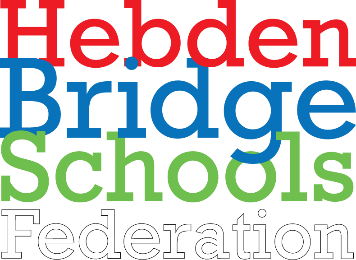 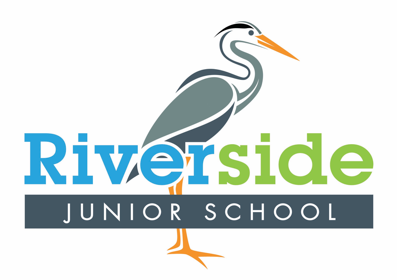 Topic Overview KS2 (Year 5) - Autumn 1 2021Key Texts English Cosmic by Frank Cottrell BoyceCosmic by Frank Cottrell BoyceCosmic by Frank Cottrell BoyceCosmic by Frank Cottrell BoyceCosmic by Frank Cottrell BoyceCosmic by Frank Cottrell BoyceCosmic by Frank Cottrell BoyceCosmic by Frank Cottrell BoyceSubjectScienceComputingGeographyHistoryArt & DesignDesign & TechnologyMFLRENCObjectives / linksPupils should be taught to:  -describe the movement of the Earth, and other planets, relative to the Sun in the solar system  -describe the movement of the Moon relative to the Earth -describe the Sun, Earth and Moon as approximately spherical bodies -use the idea of the Earth’s rotation to explain day and night and the apparent movement of the sun across the skyPupils will:- use technology safely, respectfully and responsibly;- recognise acceptable/unacceptable behaviour; - identify a range of ways to report concerns about content and contact.Pupils should continue to develop a chronologically secure knowledge and understanding of British, local and world history, establishing clear narratives within and across the periods they study.a study of an aspect or theme in British history that extends pupils’ chronological knowledge beyond 1066a significant turning point in British history, for example, the first railways or the Battle of BritainChildren should understand how our knowledge of the past is constructed from a range of sources.Pupils should be taught to develop their techniques, including their control and their use of materials, with creativity, experimentation and an increasing awareness of different kinds of art, craft and design.Pupils should be taught: -to create sketch books to record their observations and use them to review and revisit ideas -to improve their mastery of art and design techniques, including drawing, painting and sculpture with a range of materials [for example, pencil, charcoal, paint, clay] -about great artists, architects and designers in history.Pupils should be taught to:  -listen attentively to spoken language and show understanding by joining in and responding - explore the patterns and sounds of language through songs and rhymes and link the spelling, sound and meaning of words - engage in conversations; ask and answer questions; express opinions and respond to those of others; seek clarification and help*- speak in sentences, using familiar vocabulary, phrases and basic language structures - develop accurate pronunciation and intonation so that others understand when they are reading aloud.Describe and understand links between stories and other aspects of the Sikh communities, responding thoughtfully to beliefs and teachings that arise from them; Describe and make connections between different features of the Sikh religion and other world views, discovering more about prayer, celebrations, worship, pilgrimages and the rituals which mark important points in life.Week/sessionLesson QfL (Learning Intentions / Lesson Titles)Further QfLs linked to learning activities (additional questions for differentiated learning)Opportunities for Sparkle (see separate suggestions)Lesson QfL (Learning Intentions / Lesson Titles)Further QfLs linked to learning activities (additional questions for differentiated learning)Opportunities for Sparkle (see separate suggestions)Lesson QfL (Learning Intentions / Lesson Titles)Further QfLs linked to learning activities (additional questions for differentiated learning)Opportunities for Sparkle (see separate suggestions)Lesson QfL (Learning Intentions / Lesson Titles)Further QfLs linked to learning activities (additional questions for differentiated learning)Opportunities for Sparkle (see separate suggestions)Lesson QfL (Learning Intentions / Lesson Titles)Further QfLs linked to learning activities (additional questions for differentiated learning)Opportunities for Sparkle (see separate suggestions)Lesson QfL (Learning Intentions / Lesson Titles)Further QfLs linked to learning activities (additional questions for differentiated learning)Opportunities for Sparkle (see separate suggestions)Lesson QfL (Learning Intentions / Lesson Titles)Further QfLs linked to learning activities (additional questions for differentiated learning)Opportunities for Sparkle (see separate suggestions)Lesson QfL (Learning Intentions / Lesson Titles)Further QfLs linked to learning activities (additional questions for differentiated learning)Opportunities for Sparkle (see separate suggestions)ScienceComputingGeographyHistoryArt & DesignDesign & TechnologyMFLREBig QuestionWhat is the Solar System?SPARKLE: Observatory Virtual ExperienceWhy is Online Safety important?SPARKLE: Now Press PlayWho were the Ancient Maya?What makes Artists inspiring?SPARKLE: Artist WorkshopsHow are Spanish numbers different?What is Sikhism?SPARKLE: visit a GurdwaraWeek 1What are planetary scales?What are the properties of the eight planets?How are the planets different to Earth?How does the position of the planets effect their conditions?What is the goldilocks zone?What are the SMART rules?What could be the impact of meeting someone online?How can accepting files be dangerous?Is this website reliable?What services are available to report problems online?Who were the hero twins?Who were the lords of the underworld? Why is the creation story so important to the Maya civilisation?Why do the hero twins accept death and sacrifice?Who did the Maya worship? Who was Orazio Gentileschi?What is the story behind ‘the finding of Moses’What journeys did Moses and the artist make?What is a leader? What sort of things do leaders do?What connects are there between us?What might happen if the position of some of the people in the painting is changed?How can collage be used to create art inspired by Gentileschi?How do Sikh’s use the 5K’s as a symbol of their faith? What is the Khalsa Panth?Why do Sikhs follow the 5K’s?Who must follow the 5K’s?Week 2Why is a year different lengths on different planets?How does the Earth’s rotation effect the length of a day?How do planets orbits relate to a year?What is the impact of online bullying?What is cyber bullying?What types on online bullying are there?Who is available to report online bullying to?Why were Maya temples significant?What was the Copan Stairway?Who was sacrificed on a Mayan temple?How were Maya cities organised to facilitate life?Artist WorkshopTalia- design print/textilesHow are Spanish numbers pronounced?What different sounds are there in Spanish?Why is it useful to learn Spanish numbers?Week 3Does the moon change shape?How does light effect how much of the moon is seen?What is a lunar month?What does the terms waxing and waning mean?Why do we use advertising and endorsements? What is the purpose of online advertising?Are there any dangers of online adverts?Should ‘pop ups’ be reported?What are logograms?How were hieroglyphs used?Why are the Maya codices important for communication?How do these symbols relate to the Mayan Gods?Artist WorkshopMake print textilesWhen is the Langar used and how is it an example of Sewa?How is Sewa performed?What is the difference between Daswandh and dan?How can Sewa be performed?Week 4What would happen if the Earth stopped rotating?How has the concept of day and night developed?How does the Earth’s axis determine the conditions on our planet?Why do we need to protect our future selves online?How might behaviour online impact our future selves?What protection can we use online?What behaviours might influence our job prospects?How has the Dresden Codex influenced todays calendar? What are the Maya numerals? How these numerals relate to the Maya Gods? How was the Mayan calendar different to what we use today?What are Tzolkin days?Who was Charlotte Perriand?Why is she important?What did she create?What inspired her? What’s special about Perriand’s Chairs?How do artists use sketchbooks to develop ideas?How can sketching pencils be used?How are Spanish numbers written?Do all letters in Spanish have the same sounds as English?Where might you see Spanish numbers written?Are there any similarities to English words?Week 5Who were Ptolemy, Alhazen and Copernicus?What are the heliocentric and geocentric models?What can be learnt from astronomical models?What is copyright law?What implications are there for breaching copyright?Why do we copyright?What examples are there of copyright?What materials were used in Maya technology?What were obsidian and jadeite?How were Maya pots constructed?What were the Maya stone working techniques?What is a ‘Backstrap Loom’ and was it used?How are Charlotte Perriand’s designs inspiring?How do artists respond to a design brief?What makes good furniture design?Why is the environment important? How can fine liners be used in design?Why is Amritsar a special place for Sikhs? What do Sikhs do on their pilgrimage to The Golden Temple?Which is the most important place in Amritsar?How is the water surrounding the Golden Temple symbolic?Week 6What is the significance of Stonehenge as an astronomical clock?Where is Stonehenge? Why is the position of Stonehenge important?Are there any other astronomical structures?How do game developers make money?What is an in app purchase?Whose permission is needed to spend money online?Are all online users legitimate?What did the Maya trade?How did they transport goods?Why did the Maya choose not to use the wheel?What goods were traded?What natural resources were distributed by the Maya?How can furniture design be improved?What is a mock up?Why do designers use them?What is a final design?How is it made by artists?When are Spanish numbers used in day to day life?When might we use numbers when visiting Spain?Is the Spanish number system the same as English?Week 7How can we analyse time zones from different places around the world?How many different time zones are there?How is a time zone defined?Why are time zones important?How do game developers make money?What is an in app purchase?Whose permission is needed to spend money online?Are all online users legitimate?Who created the first hot chocolate?How did the Maya farm their land?Why is the cocoa bean significant to the Maya?What types of wild food did the Maya farm?Who is Ixcacao?How can furniture design be improved?What is a mock up?Why do designers use them?What is a final design?How is it made by artists?Who was Guru Nanak?What happened during Guru Nanak’s three-day disappearance?What does Guru mean?What message did Guru Nanak send when he died?